Учебная неделя: с 27  по 30  апреля 2020 г.Программа: «Чудеса своими руками»Первый год обучения (1 класс)Тема: «Открытка к 9 мая».Материалы: картон, цветная бумага, фломастер, клей, ножницы.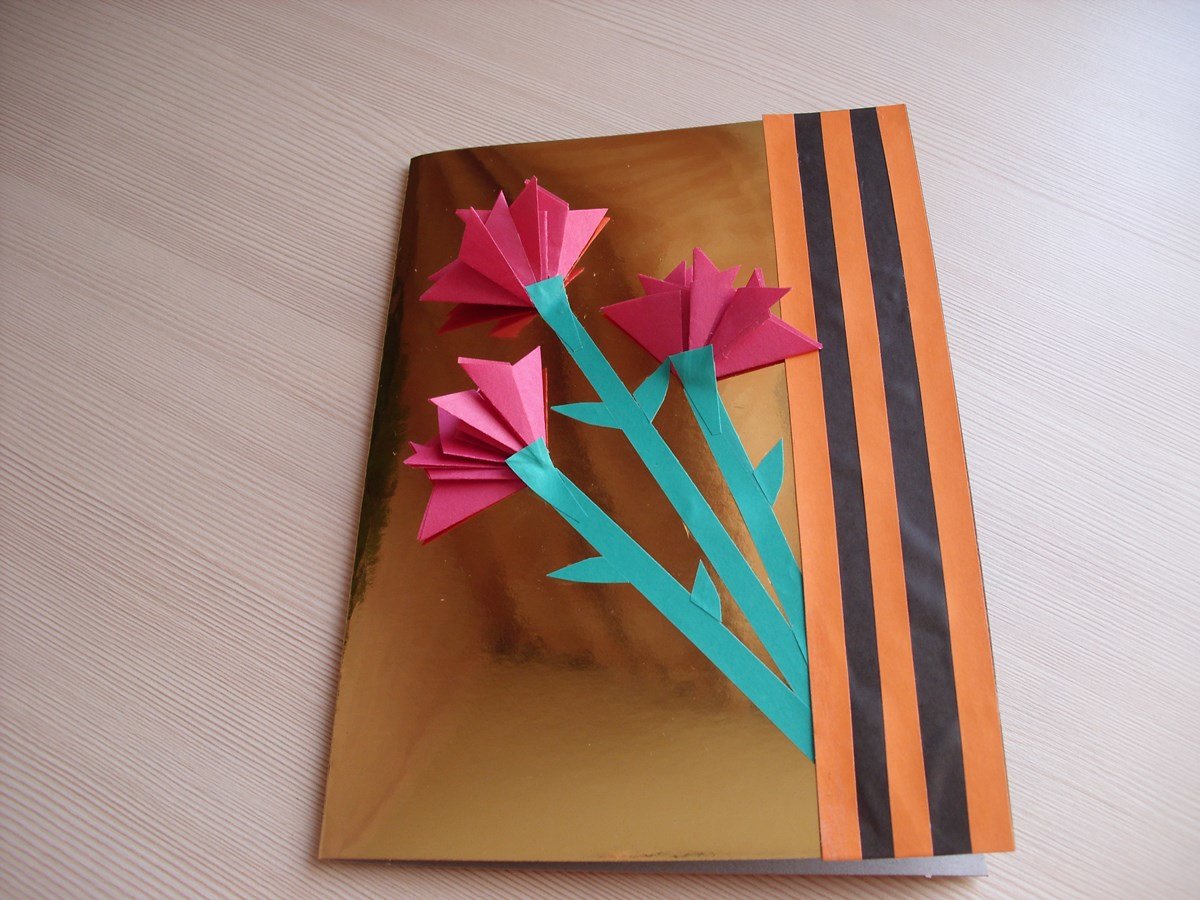 Последовательность работы: Изготовить 3 гвоздики по шаблону (первый или второй по выбору).Приклеить цветы на основу, подклеить к ним стебли и листья.Отрезать оранжевую полоску бумаги по ширине линейки. Наклеить на нее две узкие черные полоски. Получается Георгиевская лента.Наклеить ленту по краю открытки, перекрыв края стебельков.Можно написать фломастером надпись «С 9 мая» или «День Победы»Шаблоны гвоздики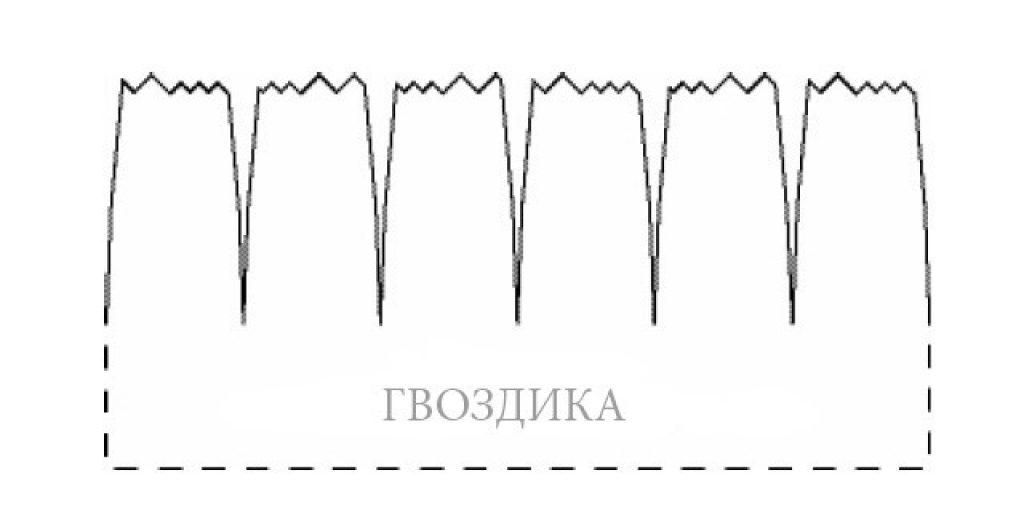 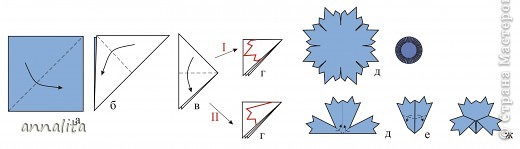 Программа «Чудеса своими руками»2,3,4 классы.Тема: «Открытка к Дню Победы» (по выбору)Материалы: цветная бумага, картон, клей, ножницы.1.  2.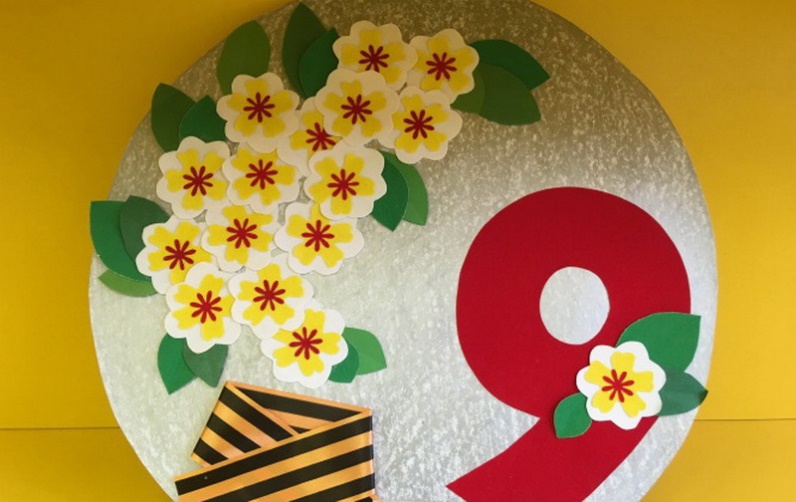 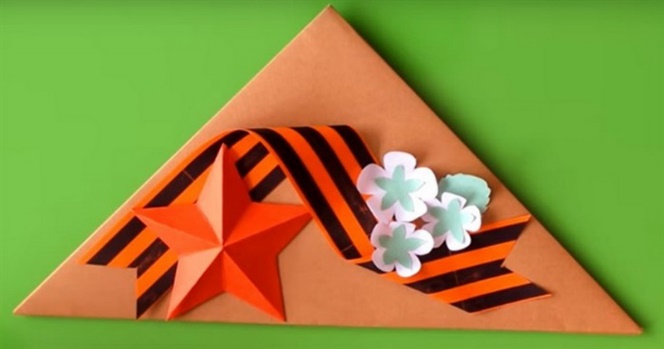 Последовательность работы:Отрезать оранжевую полоску бумаги по ширине линейки. Наклеить на нее две узкие черные полоски. Получается Георгиевская лента.Изготовить достаточное количество цветов и листьев.Вырезать цифру 9 или звезду (согласно выбранной открытке)Изготовить треугольник (согласно схеме)схема складывания «Солдатского треугольника».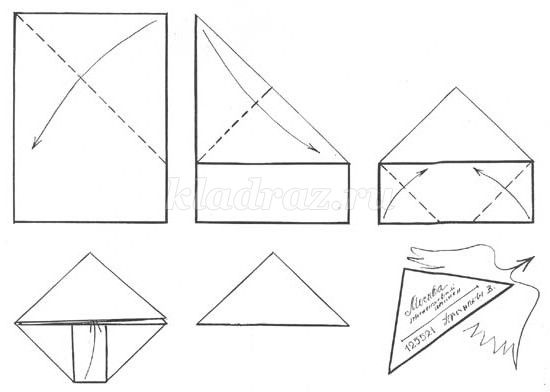 Наклеить изготовленные части открытки согласно выбранному варианту.Программа «Бумагопластика»1 и 2 год обучения.Тема: «Открытка ко Дню Победы» (по выбору).Материалы: цветная бумага, фломастеры, краски, клей, Георгиевская лента.1.  2. 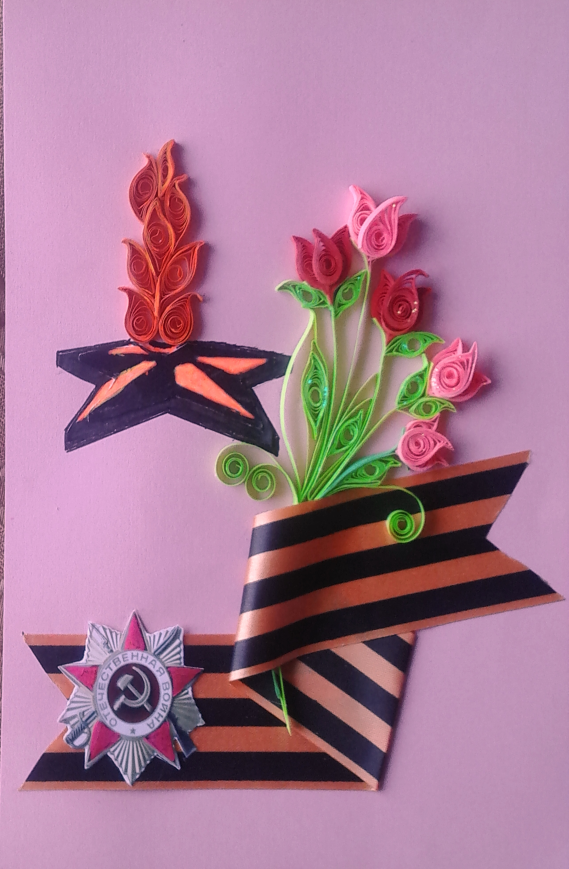 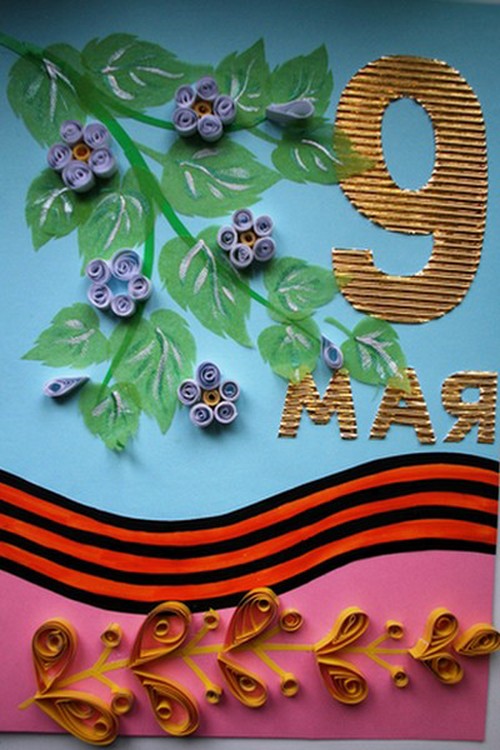 Последовательность работы: Нарезать цветную бумагу на узкие полоски и изготовить из них цветоы (техника квиллинг). Накручивание можно выполнять на зубочисткуНарисовать георгиевскую ленту (или использовать готовую)Выполнить цифру 9 или нарисовать звезду (согласно выбранному варианту).Наклеить элементы открытки.Программа «Начальное техническое моделирование»1 и 2 год обучения.Тема: «Поделка ко Дню Победы»Материалы: гофрированный картон или простой картон, Георгиевская лента, клей, картон для основы.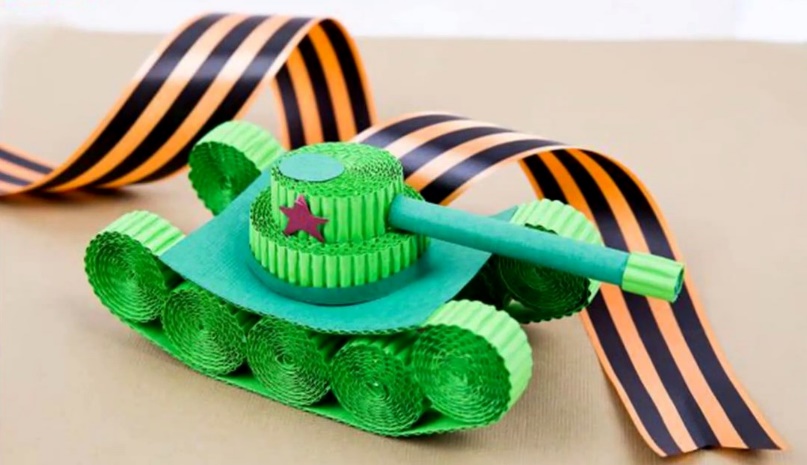 